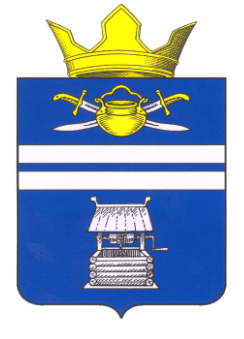 ВОЛГОГРАДСКАЯ ОБЛАСТЬКОТЕЛЬНИКОВСКИЙ МУНИЦИПАЛЬНЫЙ РАЙОНСОВЕТ НАРОДНЫХ ДЕПУТАТОВЧИЛЕКОВСКОГО СЕЛЬСКОГО ПОСЕЛЕНИЯРЕШЕНИЕ14 марта 2019 г                                                                                                № 132/158О внесении изменений в положение о бюджетном процессе в Чилековском сельском поселении Котельниковского муниципального района Волгоградской области, утвержденного решением Совета народных депутатов Чилековского сельского Котельниковского муниципального района Волгоградской области от 19.04.2017 г. №75/911. Внести в положение о бюджетном процессе в Чилековском сельском поселении Котельниковского муниципального района Волгоградской области, утвержденного решением Совета народных депутатов Чилековского сельского Котельниковского муниципального района Волгоградской области от 19.04.2017 г. №75/91следующие изменения:1.1. Пункт 2 статьи 23. Представление годового отчета об исполнении бюджета в Совет народных депутатов Чилековского сельского поселения главы VI изложить в следующей редакции:«2. Одновременно с годовым отчетом об исполнении бюджета администрацией Чилековского сельского поселения представляются:проект решения об утверждении исполнения бюджета;баланс исполнения бюджета;отчет о финансовых результатах деятельности;отчет о движении денежных средств;пояснительная записка;отчеты об использовании ассигнований резервного фонда;информация об использовании ассигнований дорожного фонда Чилековского сельского поселения в прошедшем финансовом году;информация о поступлении доходов от сдачи в аренду имущества, находящегося в муниципальной собственности Чилековского сельского поселения и переданного в оперативное управление казенным учреждениям, по главным распорядителям средств бюджета».Глава Чилековского сельского поселения                                                      А.А. Авдеев